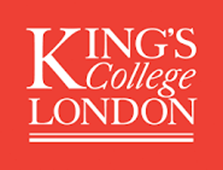 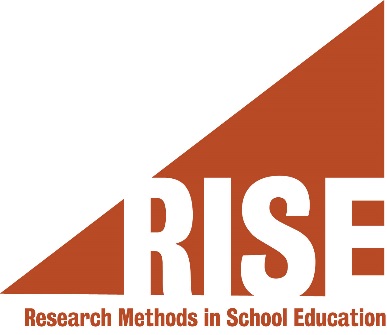 RISE Research Methods CourseCertificate of Completion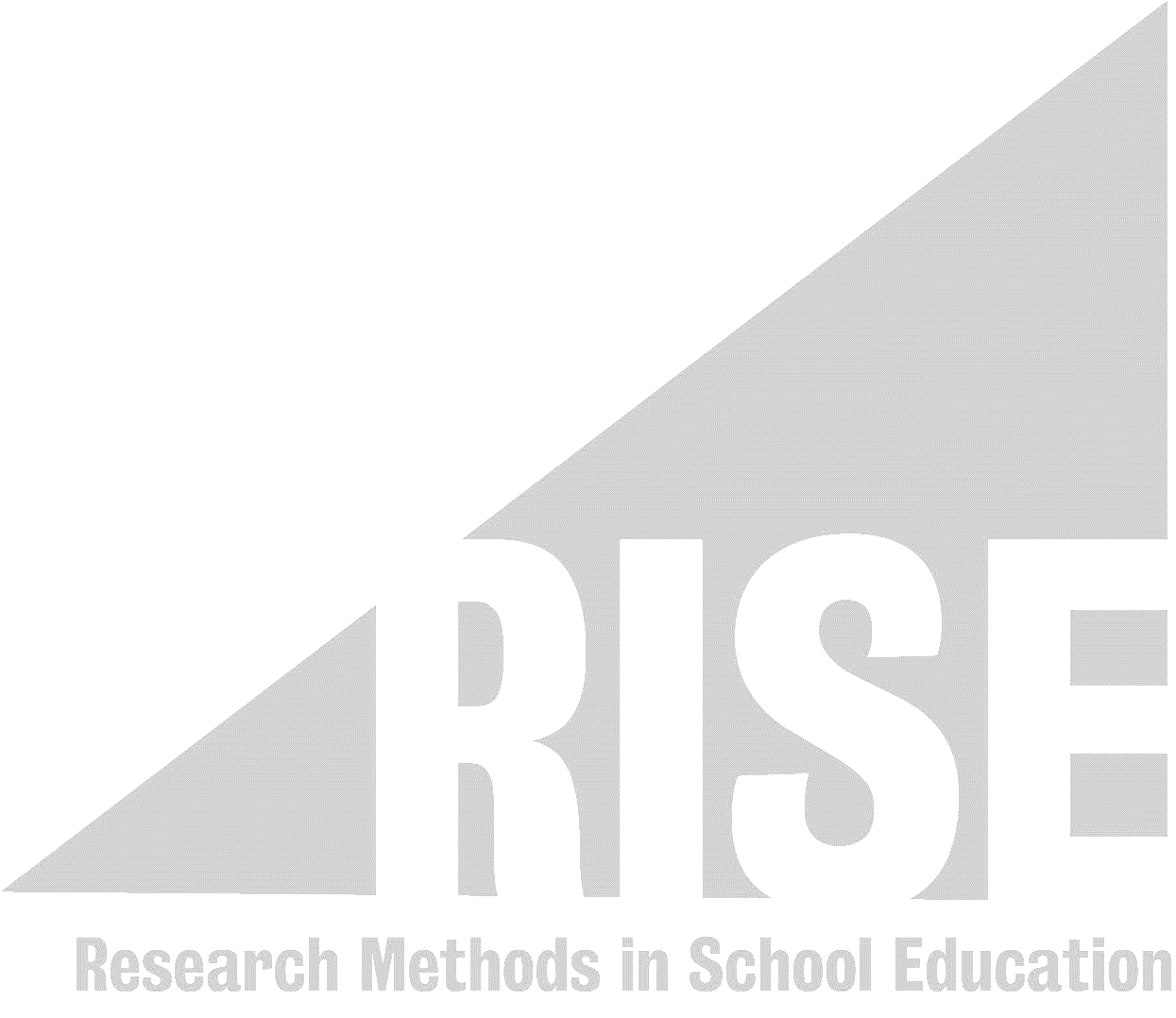 presented toStudent NameApril 2020Dr Charlotte WoodheadInstitute of Psychiatry, Psychology & Neuroscience